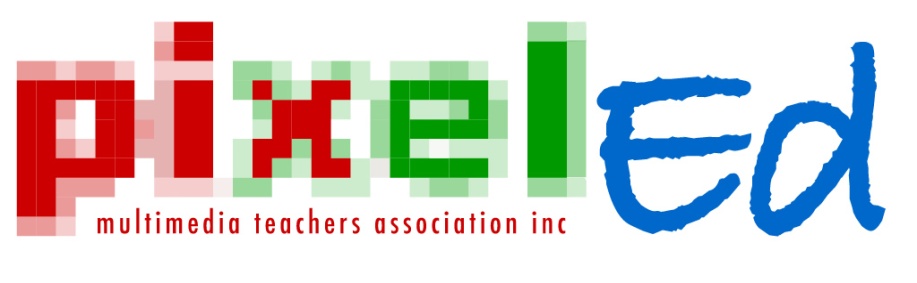 Exam Revision LectureDate:		Tuesday October 11 2016 Time:		4.30 – 6.00 pm Where:	Adobe Connect (this is the Department’s video conferencing platform)Summary:	This online session will guide students in preparing for the Year 12 VET IDM exam. Study strategies and approaches to various types of questions will be covered.  We hope students will be able to stay back at school to participate in the live presentation. If students wish to view from home, please ensure they have the following guidelines in advance.PREPARING FOR THE SESSION:Before the session you will need to check that you can load the site. Check the info at http://www.education.vic.gov.au/school/teachers/support/Pages/connect.aspx

Attendees will require headphones If you wish to speak (rather than type a comment or question) during the session, please use a microphone headset to avoid audio feedback.Information on HOW TO JOIN THIS SESSION and Online Behaviour on Oct 11th:Enter the web conference by clicking on the session link below up to 20 minutes before it is scheduled to begin: 
https://connect.vic.edu.au/exam2016/Please note that this session will be recorded and the recording may be published online. By entering this session you are consenting to the recording and its distribution. Students join in using your first name and your school name eg “Claire Warrandyte HS” 
Any participants not named in this way will be asked to leave the room and can be removed.Use appropriate language, being respectful at all times.Please note that the moderators can see ALL chat, so any private chat must also be entirely appropriate. Limit text chat to matters related to exam revision.Please use the emoticons provided to respond to presenters – they cannot see you, so it is important to provide appropriate feedback, especially if they ask participants a question.Inappropriate and distracting behaviour will lead to the participant being removed from the session.